Настоящие информационные материалы являются на основании статей №435-437 Гражданского Кодекса РФ публичной офертой (предложением) со стороны МАУ ДО ЦТР и ГО «Информационные технологии»(далее – Оргкомитет) к образовательным учреждениям на проведение конкурса «ПОЛИТОРИНГ».ИНФОРМАЦИЯ ДЛЯ ШКОЛЬНЫХ ОРГАНИЗАТОРОВО ПРОВЕДЕНИИ КОНКУРСА «ПОЛИТОРИНГ»Конкурс содержит пять разделов: математика, лингвистика, биология, общество и его история, общее развитие.Предусмотрены варианты заданий – для 1, 2, 3, 4, 5-6, 7-8 и 9-10 классов. Конкурс проводится в школе 28 февраля 2018 года.Оргвзнос за участие в конкурсе составляет 60 руб. за одного участника за бумажный вариант.Итоги конкурса подводятся по каждой параллели отдельно.Школы получают сводную ведомость результатов, сертификат участия в конкурсе и благодарственное письмо школьному организатору. Все участники получают сертификат и памятный подарок, а победители конкурса – дипломы и призы.Школьный организатор должен:Оповестить всех учащихся и, с согласия родителей или лиц, их заменяющих, определить количество учеников, которые будут участвовать в конкурсе.Подать заявку в Оргкомитет до 09 февраля 2018 года по факсу (8 (4012) 32-29-77) или отправить по электронной почте (citois@eduklgd.ru). Опоздавшие заявки будут удовлетворены в последнюю очередь.ДЛЯ ВСЕХ ШКОЛ на обороте заявки следует заполнить бланк доверенности, действительной на весь период проведения конкурса. В ней необходимо указать 1-3 человека (учитель, методист и др.), которые могут получать бланки конкурсных заданий, итоговые материалы, сертификаты, сувениры и т.п.Оплатить оргвзнос до 27 февраля 2018 года.Это можно сделать через банк. Наличными оргвзнос не принимается. Квитанция размещена на сайте www.цитоис.рф, а также есть в этих материалах.При оплате через банк обязательно указать номер школы и назначение платежа:«Оплата услуг по проведению конкурса «ПОЛИТОРИНГ»!Получить материалы для проведения конкурса в школе.Выдача материалов в Оргкомитете: с 26 февраля 2018 года.При получении материалов необходимо предъявить заявку с печатью, доверенность и копию квитанции.Раздать учащимся рабочие тетради и бланки ответов. Провести инструктаж и ответить на вопросы.Собрать бланки ответов, подготовить соответствующие списки участников и передать их в МАУ ДО ЦТР и ГО «Информационные технологии» (или отправить по почте) не позже 5 марта 2018 года.Получить в мае 2017 года от Оргкомитета официальные итоги конкурса, передать учащимся сертификаты, дипломы и призы.Дополнительная информация содержится на сайте www.цитоис.рф.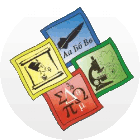 В МАУ ДО ЦТР и ГО«Информационные технологии»ЗАЯВКА НА УЧАСТИЕ В КОНКУРСЕ«ПОЛИТОРИНГ»(ЗАПОЛНЯЕТСЯ ПЕЧАТНЫМИ БУКВАМИ)Район (город)	Школа	Индекс, адрес	E-mail  ____________________________________________________________________________________Количество учащихся, желающих участвовать в конкурсе:____________________________________ФИО представителя школы, ответственного за проведение конкурса,контактные телефоны (мобильный и рабочий)Ф.И.О.	тел.	E-mail ________________________________________________________	Настоящая заявка является письменным уведомлением о согласии образовательного учреждения с условиями проведения конкурса «ПОЛИТОРИНГ- 2018», которые изложены на сайте www.цитоис.рф и в прилагаемых информационных материалах, и на основании статей №438-440 Гражданского Кодекса РФ свидетельствует о факте заключения договора публичной оферты на проведение творческого конкурса образовательной направленности.	Учащиеся и их родители (лица их заменяющие) проинформированы об условиях проведения конкурса (сроки и форма проведения, стоимость участия, способ обработки персональных данных и подведения итогов).	Настоящая заявка составлена на основании списка учащихся, родители (лица их заменяющие) которых согласны с условиями проведения конкурса и оплатили в установленном порядке сумму оргвзноса.	Сдача заполненного бланка ответов свидетельствует о согласии субъекта персональных данных (его законных представителей) на их обработку. Передача списка учащихся – сдавших бланки с их персональными данными производится школой для осуществления творческой деятельности субъектов персональных данных – участников Конкурса.	В соответствии с Федеральным Законом от 27.07.2006 г. №152-ФЗ «О персональных данных», выражаем свое согласие на то, чтобы МАУ ДО ЦТР и ГО «Информационные технологии» использовал и обрабатывал персональные данные учащихся, указанных в списке, и школьного организатора, указанные в настоящей заявке с целью организации и проведения образовательных конкурсов для учащихся в 2017-2018 уч. году.	М.П.Часы работы Оргкомитетас пн.-пт.09.00-18.00 (обед 13.00-14.00)Адрес для почты236029, г. Калининград, ул. полковника Ефремова, 10,МАУ ДО ЦТР и ГО «Информационные технологииТелефоны8 (4012) 32-29-77 – Бычкова Юлия Вадимовна89114914343E-mailcitois@eduklgd.ruКласс1 кл.2 кл.3 кл.4 кл.5 кл.6 кл.7 кл.8 кл.9 кл.10 кл.ВсегоКол-воПредставительадминистрации школы _____________________(должность) / _____________________(подпись) / _____________________(расшифровка подписи)НомердоверенностиДатавыдачиСрокдействияСрокдействияДолжность и Ф.И.О. лица, которомувыдана доверенностьДолжность и Ф.И.О. лица, которомувыдана доверенностьРасписка в получениидоверенности1233445ПоставщикПоставщикПоставщикНомер и дата наряда (заменяющего наряддокумента) или извещенияНомер и дата наряда (заменяющего наряддокумента) или извещенияНомер, дата документа,подтверждающего выполнение порученияНомер, дата документа,подтверждающего выполнение поручения6667788МАУ ДО ЦТР и ГО«Информационные технологии»МАУ ДО ЦТР и ГО«Информационные технологии»МАУ ДО ЦТР и ГО«Информационные технологии»Л и н и я о т р е з аЛ и н и я о т р е з аЛ и н и я о т р е з аЛ и н и я о т р е з аЛ и н и я о т р е з аЛ и н и я о т р е з аЛ и н и я о т р е з аМодифицированная межотраслевая форма № М-2Образовательное учреждение	Д О В Е Р Е Н Н О С Т Ь № _______ от «____» ___________201__г.Настоящая Доверенность на получение от МАУ ДО ЦТР и ГО «Информационные технологии»конкурсных заданий для участников и итоговых материалов конкурса«ПОЛИТОРИНГ» действительна в период: с 10.09.2017 г. по 31.05.2018 г.Уполномоченные представители образовательного учреждения:Ф.И.О.__________________________________________ должность ___________________________ подпись	Паспорт.__________№______________________ Кем выдан	Дата выдачи «______»________________201__г.Ф.И.О.__________________________________________ должность ___________________________ подпись	Паспорт.__________№______________________ Кем выдан	Дата выдачи «______»________________201__г.Ф.И.О.__________________________________________ должность ___________________________ подпись	Паспорт.__________№______________________ Кем выдан	Дата выдачи «______»________________201__г.Подписи лиц, уполномоченных на получение от МАУ ДО ЦТР и ГО «Информационные технологии» конкурсных заданий для участников и итоговых материалов конкурса «ПОЛИТОРИНГ» удостоверяем:Руководитель ______________________ / ________________________		         подпись		                расшифровка подписи	М.П.Форма N ПД-4КВИТАНЦИЯИНН 3906139984   УФК по Калининградской области (КЭФиК, МАУ ДО ЦТР и ГО "Информационные технологии" л/с 808011191 )  ОКТМО 27701000 КБК 80011303040040000130ИНН 3906139984   УФК по Калининградской области (КЭФиК, МАУ ДО ЦТР и ГО "Информационные технологии" л/с 808011191 )  ОКТМО 27701000 КБК 80011303040040000130ИНН 3906139984   УФК по Калининградской области (КЭФиК, МАУ ДО ЦТР и ГО "Информационные технологии" л/с 808011191 )  ОКТМО 27701000 КБК 80011303040040000130ИНН 3906139984   УФК по Калининградской области (КЭФиК, МАУ ДО ЦТР и ГО "Информационные технологии" л/с 808011191 )  ОКТМО 27701000 КБК 80011303040040000130ИНН 3906139984   УФК по Калининградской области (КЭФиК, МАУ ДО ЦТР и ГО "Информационные технологии" л/с 808011191 )  ОКТМО 27701000 КБК 80011303040040000130ИНН 3906139984   УФК по Калининградской области (КЭФиК, МАУ ДО ЦТР и ГО "Информационные технологии" л/с 808011191 )  ОКТМО 27701000 КБК 80011303040040000130ИНН 3906139984   УФК по Калининградской области (КЭФиК, МАУ ДО ЦТР и ГО "Информационные технологии" л/с 808011191 )  ОКТМО 27701000 КБК 80011303040040000130ИНН 3906139984   УФК по Калининградской области (КЭФиК, МАУ ДО ЦТР и ГО "Информационные технологии" л/с 808011191 )  ОКТМО 27701000 КБК 80011303040040000130(ИНН и наименование получателя платежа)(ИНН и наименование получателя платежа)(ИНН и наименование получателя платежа)(ИНН и наименование получателя платежа)(ИНН и наименование получателя платежа)(ИНН и наименование получателя платежа)(ИНН и наименование получателя платежа)(ИНН и наименование получателя платежа)р/с №  40701810827481000081р/с №  40701810827481000081р/с №  40701810827481000081р/с №  40701810827481000081р/с №  40701810827481000081р/с №  40701810827481000081р/с №  40701810827481000081р/с №  40701810827481000081(номер счета получателя платежа)(номер счета получателя платежа)(номер счета получателя платежа)(номер счета получателя платежа)(номер счета получателя платежа)(номер счета получателя платежа)(номер счета получателя платежа)(номер счета получателя платежа)Отделение Калининград г.КалининградОтделение Калининград г.КалининградОтделение Калининград г.КалининградОтделение Калининград г.КалининградОтделение Калининград г.КалининградОтделение Калининград г.КалининградОтделение Калининград г.КалининградОтделение Калининград г.Калининград(наименование банка и банковские реквизиты)(наименование банка и банковские реквизиты)(наименование банка и банковские реквизиты)(наименование банка и банковские реквизиты)(наименование банка и банковские реквизиты)(наименование банка и банковские реквизиты)(наименование банка и банковские реквизиты)(наименование банка и банковские реквизиты) БИК 042748001 БИК 042748001 БИК 042748001 «Политоринг» название ОУ  «Политоринг» название ОУ  «Политоринг» название ОУ  «Политоринг» название ОУ  «Политоринг» название ОУ  «Политоринг» название ОУ  «Политоринг» название ОУ  «Политоринг» название ОУ (наименование платежа)(наименование платежа)(наименование платежа)(наименование платежа)(наименование платежа)(наименование платежа)(наименование платежа)(наименование платежа)ДатаСумма платежаСумма платежаСумма платежа(Ф.И.О., адрес плательщика)(Ф.И.О., адрес плательщика)(Ф.И.О., адрес плательщика)(Ф.И.О., адрес плательщика)(Ф.И.О., адрес плательщика)(Ф.И.О., адрес плательщика)(Ф.И.О., адрес плательщика)(Ф.И.О., адрес плательщика)КассирПлательщикПлательщик